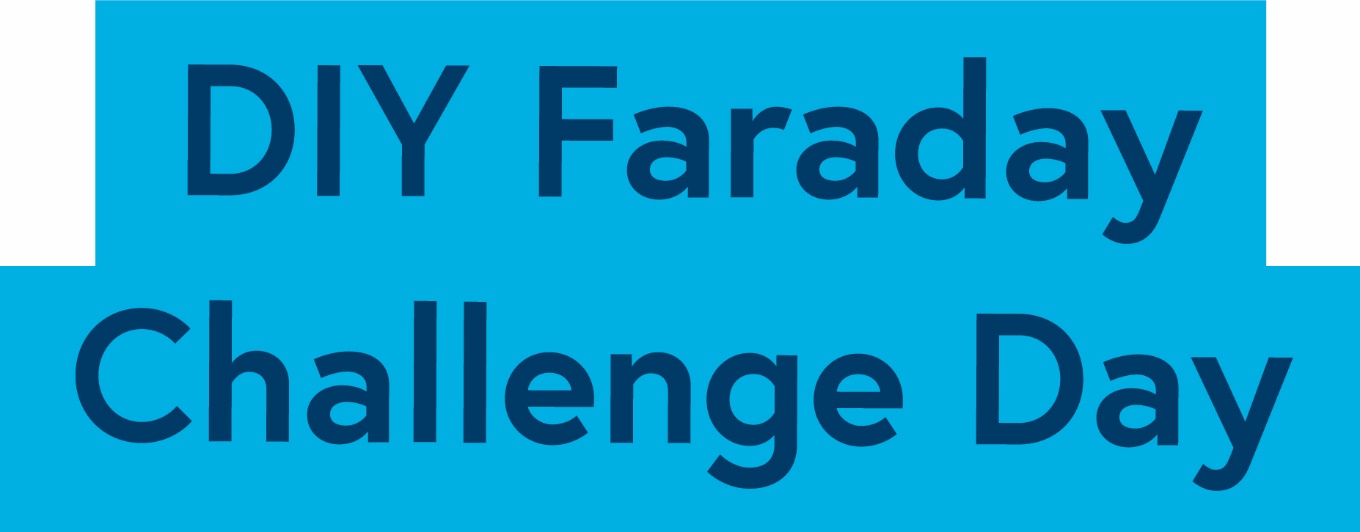 AIRBUSStudent BookletCould you be our engineer….?With thanks to our supporters and sponsors…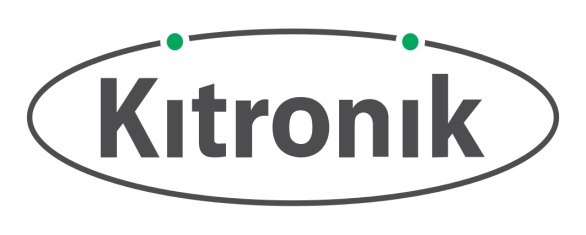 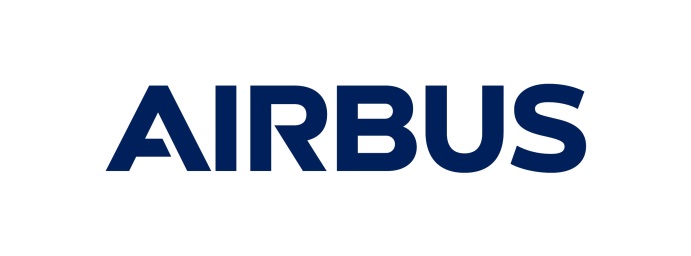 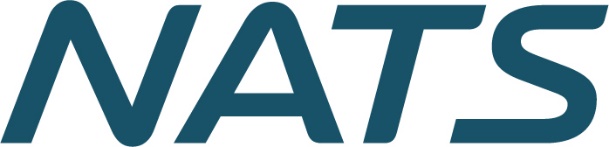 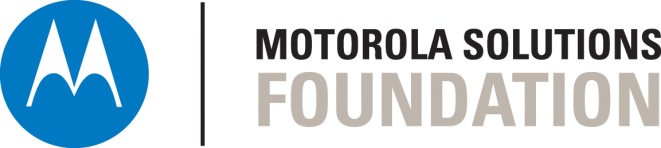 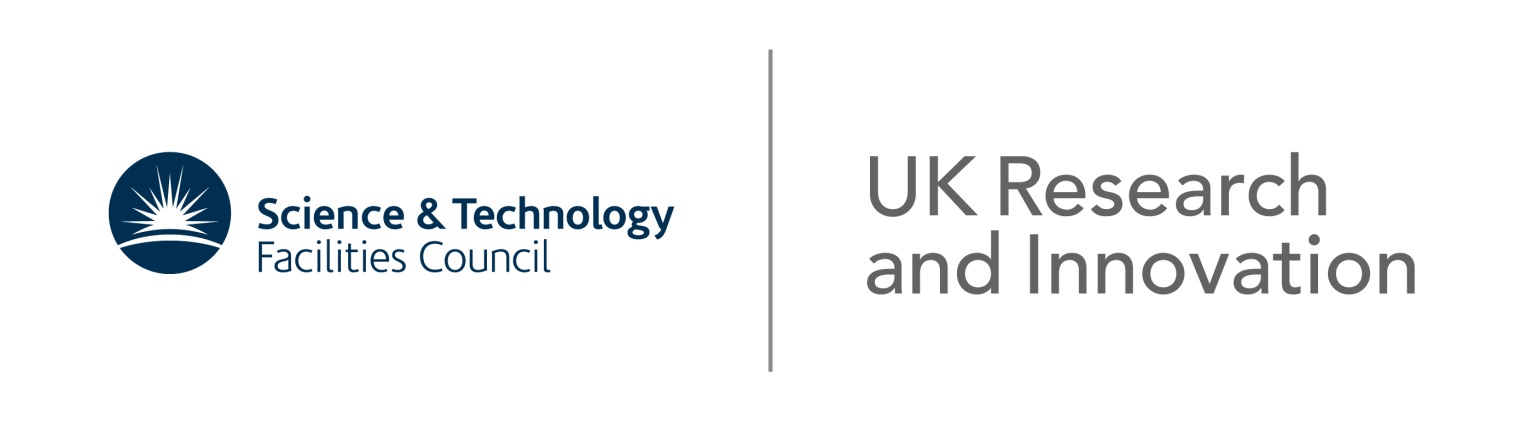 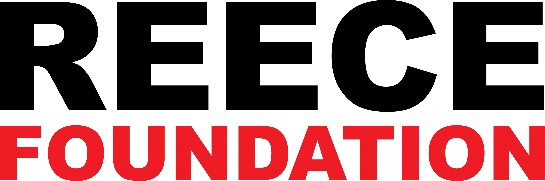 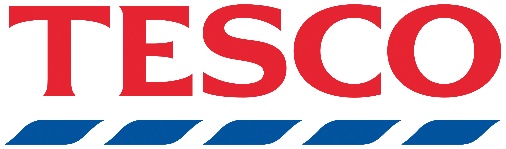 ContentsThe Context ……………………………………………………………………………..	4The Brief …………………………………………………………………………………	5Schedule for the day …………………………………………………………………..	6Engineering apprenticeship ……………………………………………………………	7Shop resource sheet ……………………………………………………………………	8Assessment information and criteria …………………………………………………. 12ContextOne very important aspect of the work of Airbus is the support of international aid organisations. Their products and resources, from relief flights to satellite imagery and helicopters, are used to support the work of emergency responders around the world. 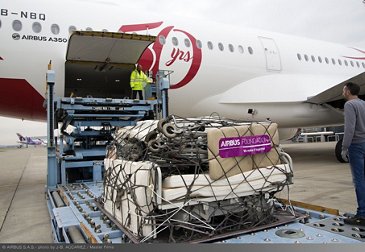 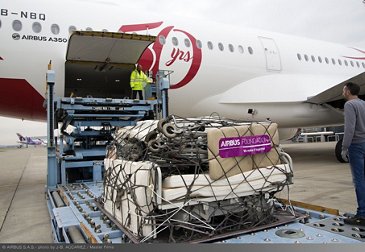 One way they do this is through the Airbus Foundation which has brought together a global network of airlines and relief organisations to support humanitarian causes. Since 2008, the Foundation has organised the delivery of 650 tons of aid materials around the world, delivering medical and school supplies, food, water sanitation equipment, toys, clothing and emergency response units to the most vulnerable.Now they want your help in continuing to develop new and exciting ideas which can help them either: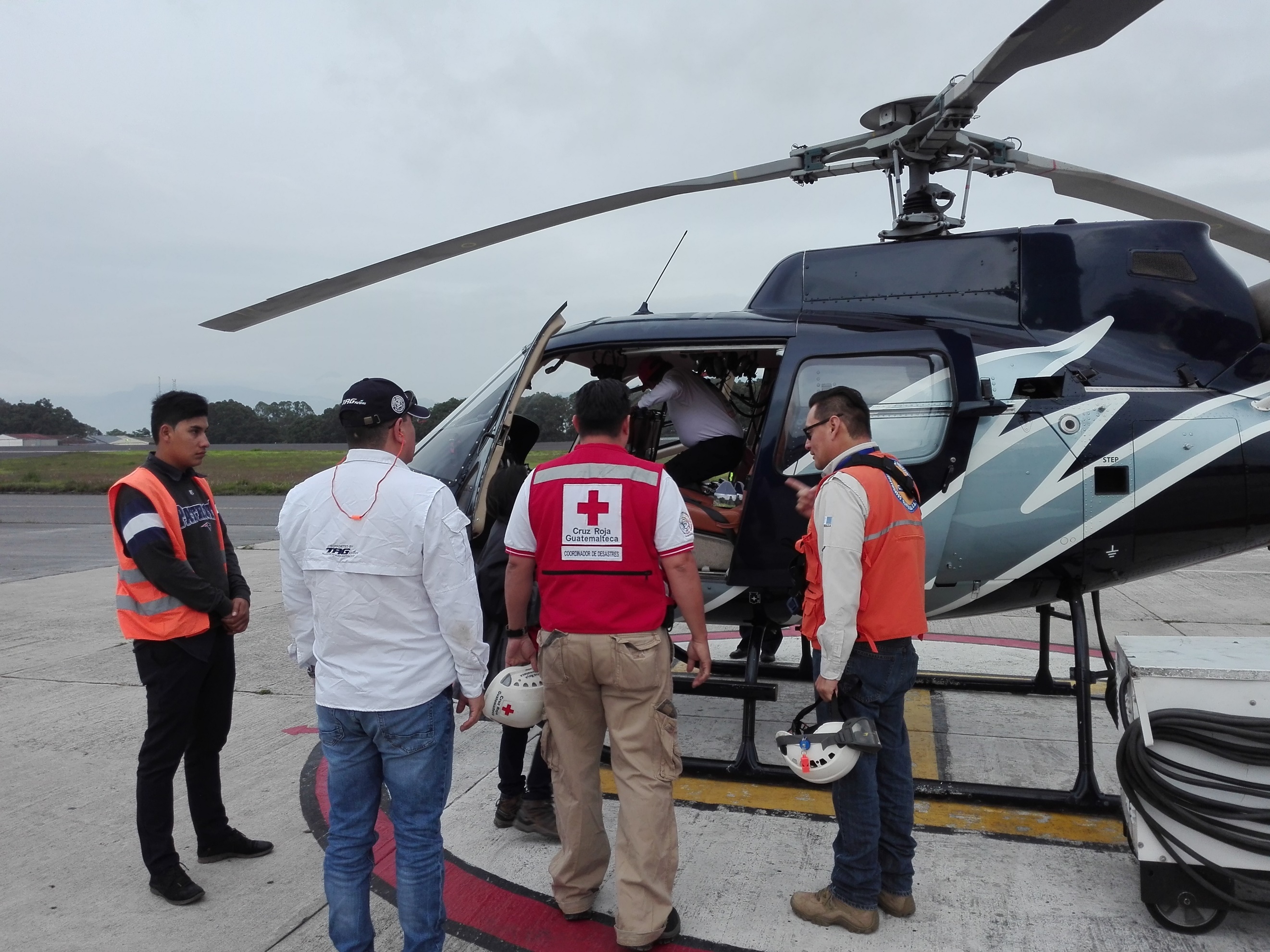 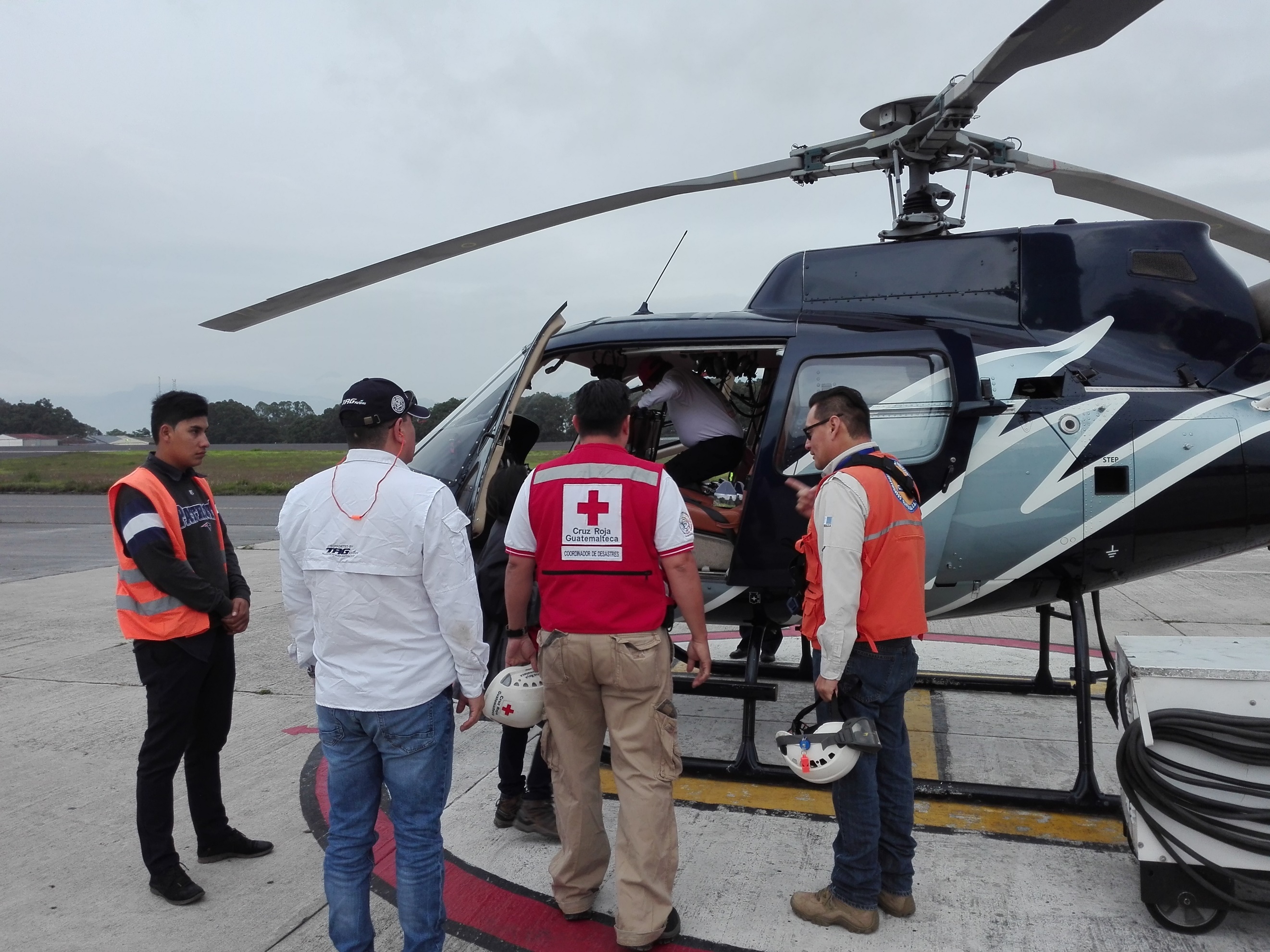 help transport or deliver the aid or,provide something which could be taken out to people in times of need.Remember, engineering is about people. Today is your chance to make a difference, could you be our engineer...?2.	The BriefThe Airbus team wants you to:Design and engineer ONE prototype which will either help transport aid or help people in times of need. Your prototype must include at least one electronic circuit/component.Complete the planning and events log to show how you have designed your idea, and solved problems and worked as a team throughout the project.Present your prototype to the IET Faraday Airbus judge(s).You will need to demonstrate the skills and attitudes we are looking for so:be creative;plan carefully;work within the resources and the budget available;be realistic about what is achievable in the time available;be resilient and persevere with problems;record your thinking;keep to strict deadlines.Considerations:Weight – heavy things are more difficult to transport both through air and on land. Energy – access to power sources can be difficult. Flexibility – we need to be able to change things back quickly.Sustainability - what will happen to the things taken out to help in times of disaster once they are no longer needed? Could they be converted for alternative use or recycled?4. 	Engineering apprenticeshipIn this circuit you are going to make a light dimmer or brighter depending on the level of resistance in a circuit. Connect the circuit as shown below.Top tips:The LDR must be connected to the positive terminal of the battery (red wire).The red wire of the piezo buzzer must be connected next in the circuit on the positive terminal side of the battery pack.Your LED may light up if you are working in a light room but, if not, try shining a torch on to the LDR. Ask your challenge leader if you do not have one.Hold your hand over the Light Dependent Resistor (LDR) and listen to what happens to the buzzer.Questions:What happens when you vary the light level on the Light Dependent Resistor?How could you vary or manage the resistance in your circuit(s)?5. 	Shop resource sheet Items to buyAvailable with your Hire Centre Trade Card These items can be hired from the shop if you buy a Hire Centre Trade Card. You will need to take it to the shop and show the shopkeeper each time you want to use of one of these items. You may only get one item at a time.Free to useThe cutting station may be used at any point BUT only 3 people will be allowed at this station at any one time. Please take care when using this equipment.Electrical componentsElectrical componentsElectrical componentsElectrical componentsElectrical componentsItemDescriptionDescriptionUnitCostCrocodile leads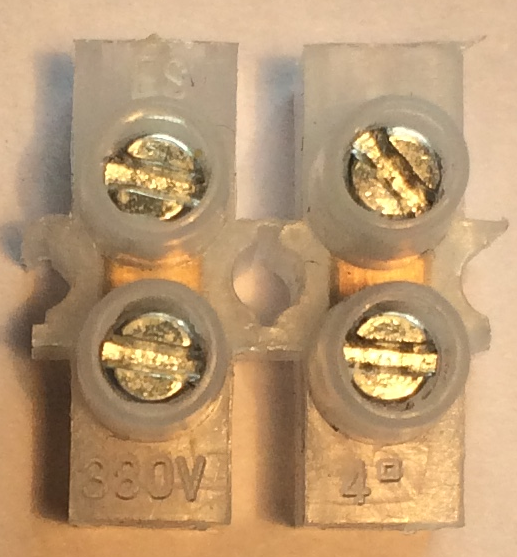 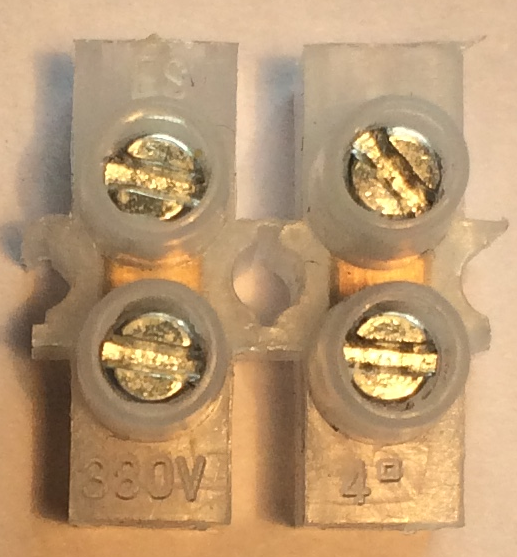 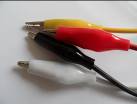 Lead with crocodile clips at each endEach4 FaradaysTerminal blocksCan be used to connect insulated wireBlock of 41 FaradayPiezo buzzer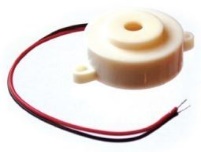 Connect in a circuit to give a sound outputEach6 FaradaysLED – various colours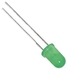 Light Emitting Diode which lights up when connected in a circuit. Choose from red, orange, green or blue.Each 6 FaradaysMotor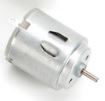 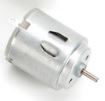 Connect in a circuit to create clockwise or anti-clockwise movement. Will not work with a solar panel or an LDR.Each6 FaradaysSolar motor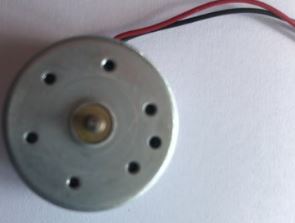 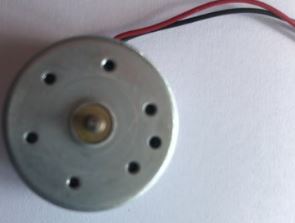 Connect to a solar panel to create clockwise or anti-clockwise movement.Each6 FaradaysServo motor (0 to 90 degrees)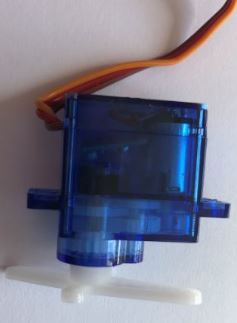 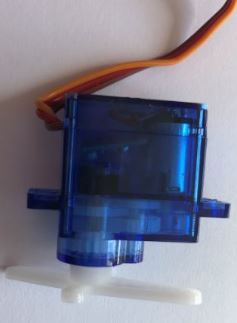 Use with a servo motor control unit to control movement from 0o to 90oEach6 FaradaysServo motor (continuous)Use with a servo motor control unit to control continuous movement through 360oEach6 FaradaysLight Dependent Resistor (LDR)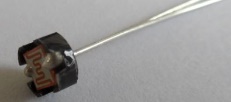 Component that detects the light level and changes resistance in a circuit.Each8 FaradaysPush to make switch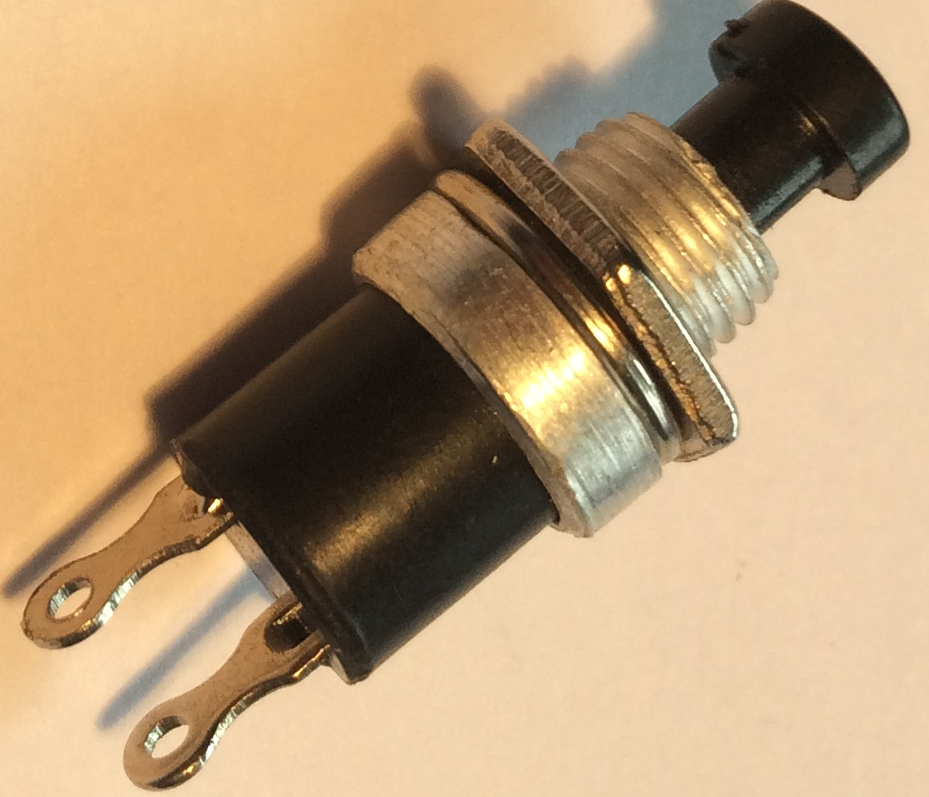 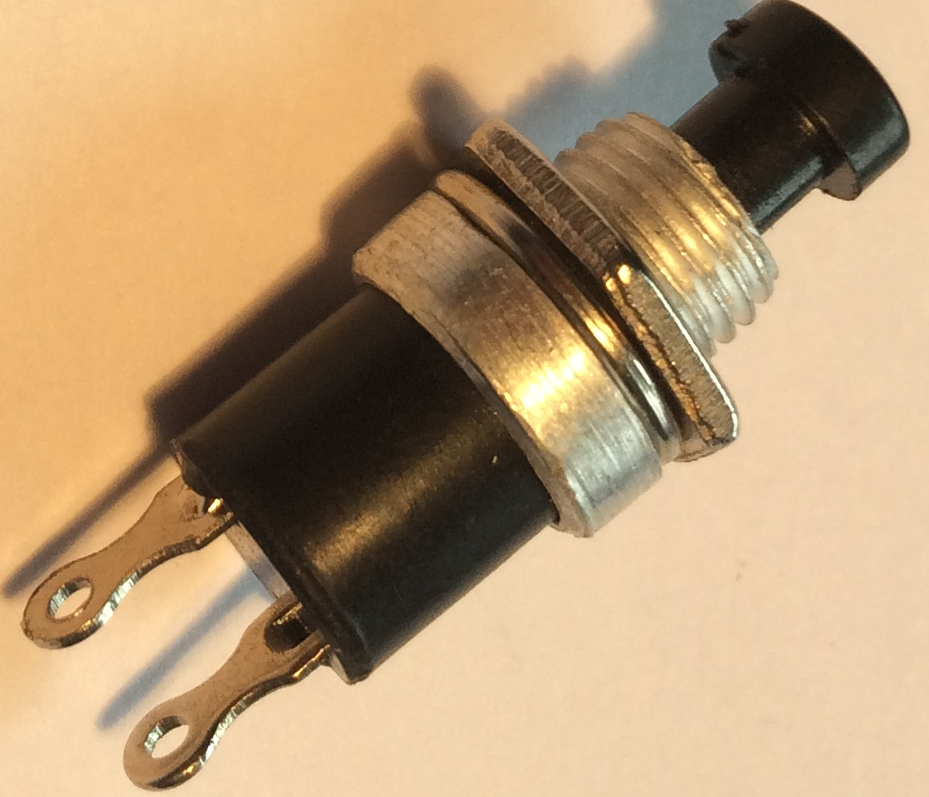 Connects a circuit when pushed down and breaks the circuit when released.Each6 FaradaysMoisture sensor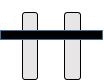 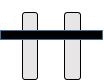 Component which detects moisture in the surroundings. Can also be used to detect materials which conduct electricity.Each8 FaradaysServo motor control unit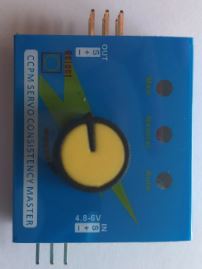 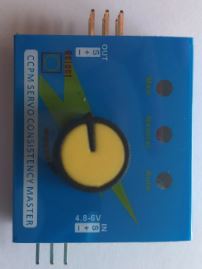 Use this to control a servo motor. You MUST read the ‘How to …’ sheet before connecting this component.Each8 FaradaysMotor holder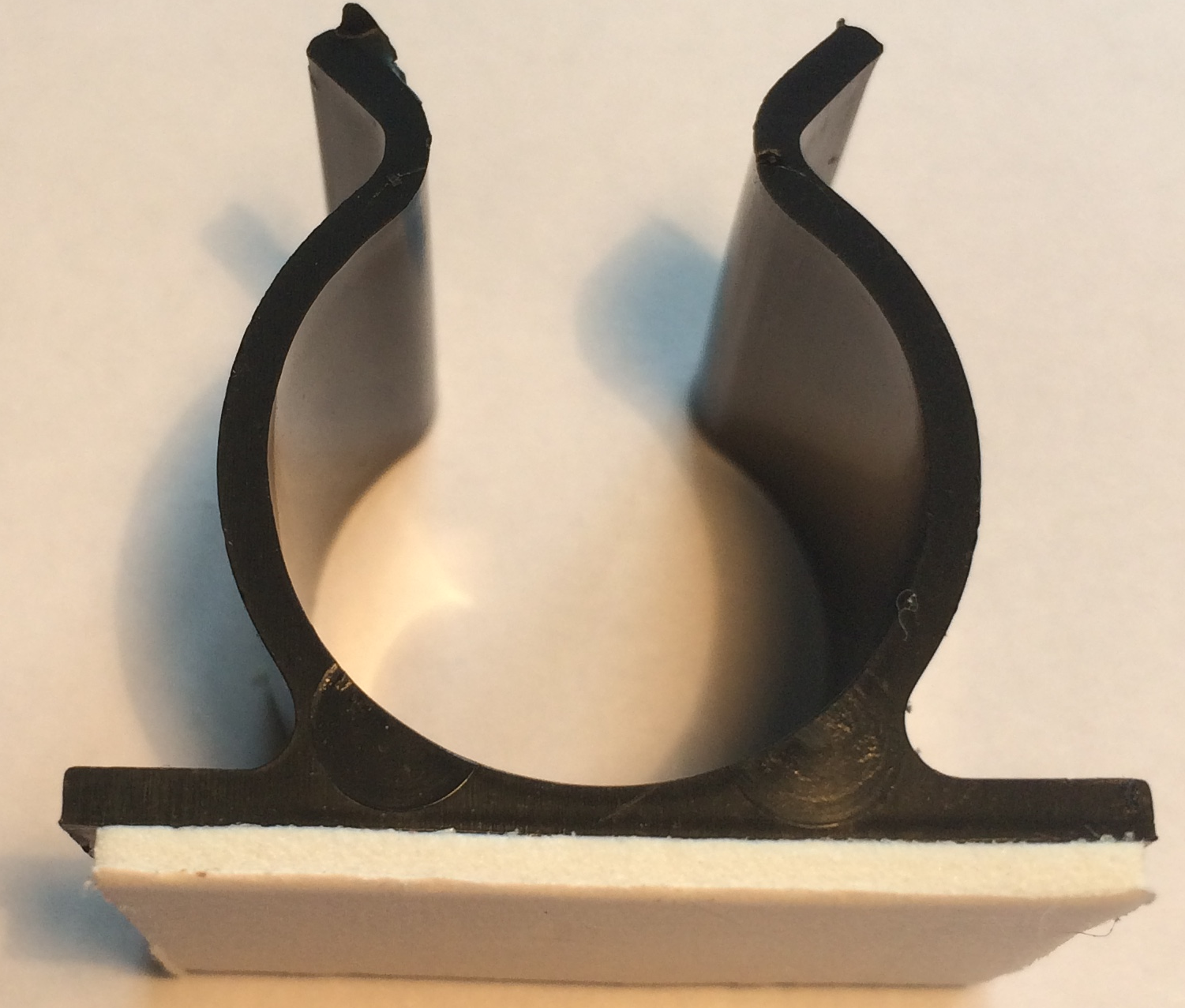 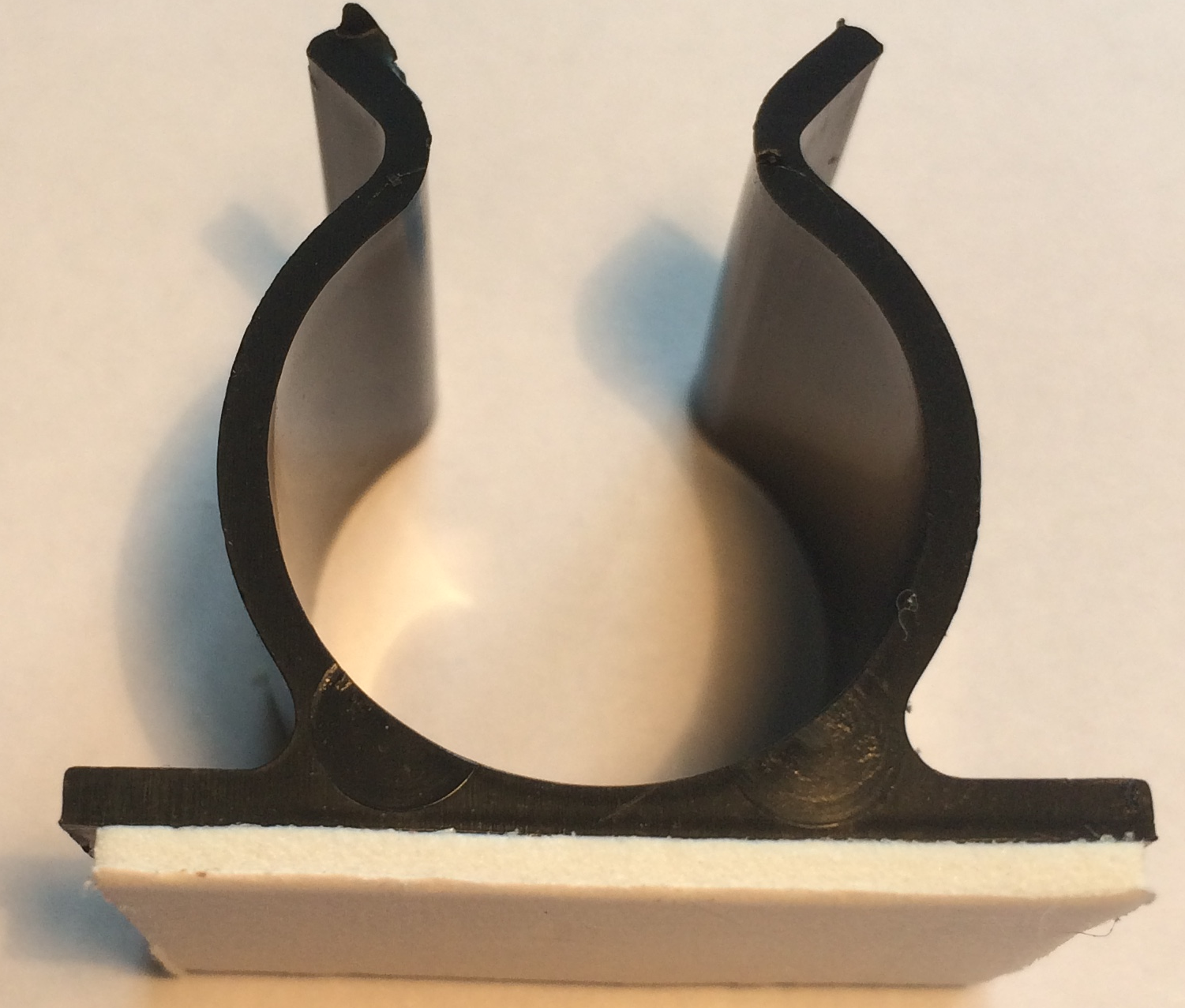 Used to fix a motor or a syringe in position. NOTE: you will need the insert to connect a syringe.Each4 FaradaysGear attachment for motor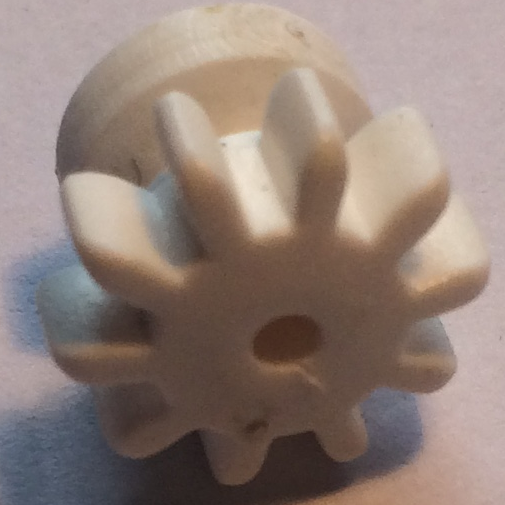 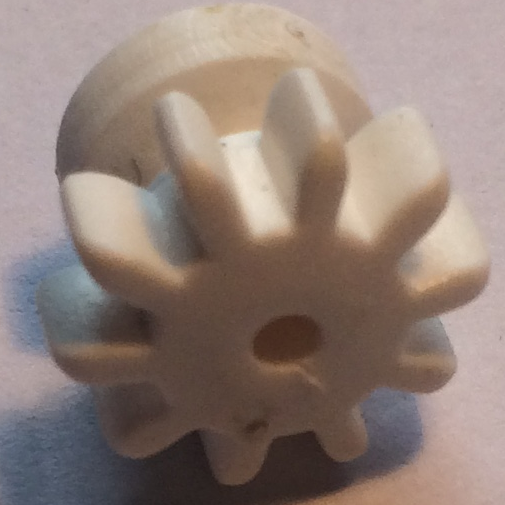 Used to connect a motor to a cog.Each2 FaradaysPulley attachment for motor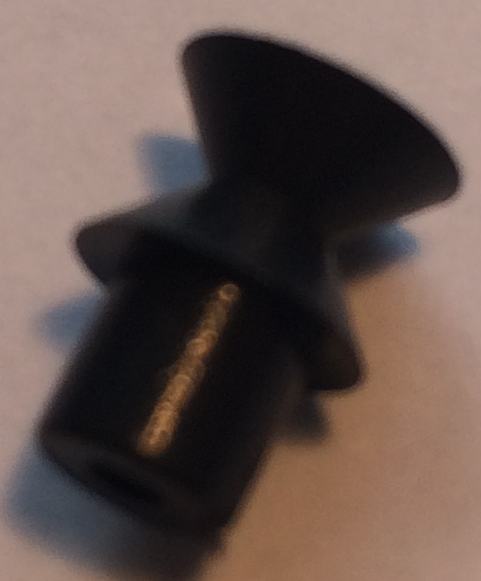 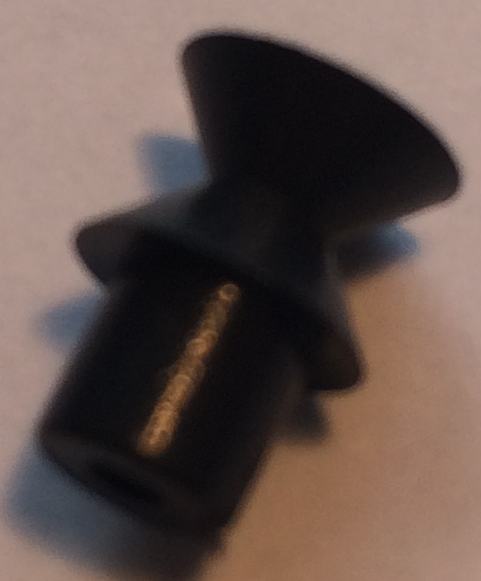 Used to connect a motor to a pulley wheel – will need connector (e.g. elastic band)Each2 FaradaysSolar panel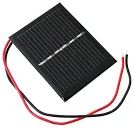 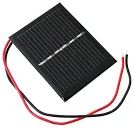 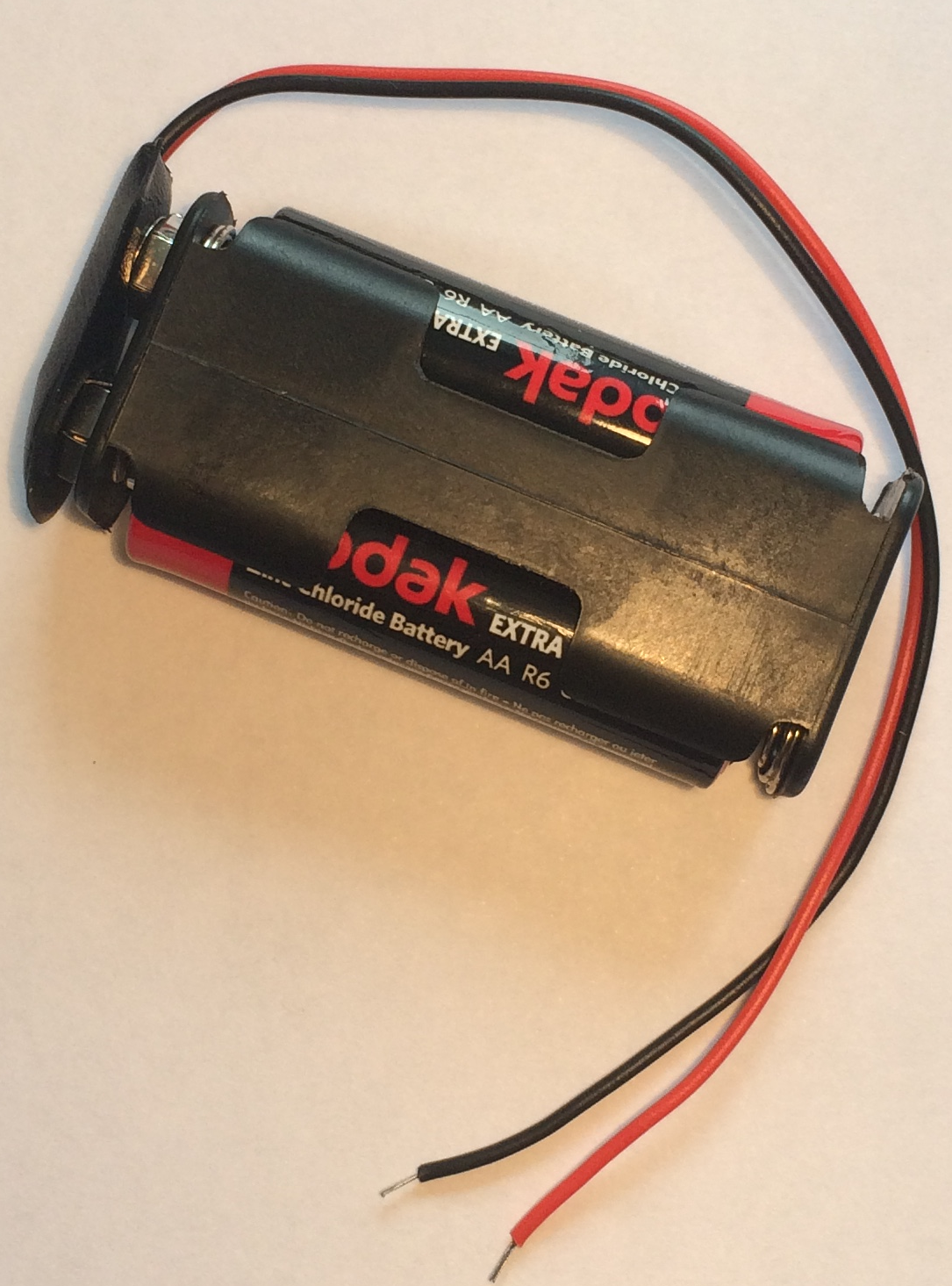 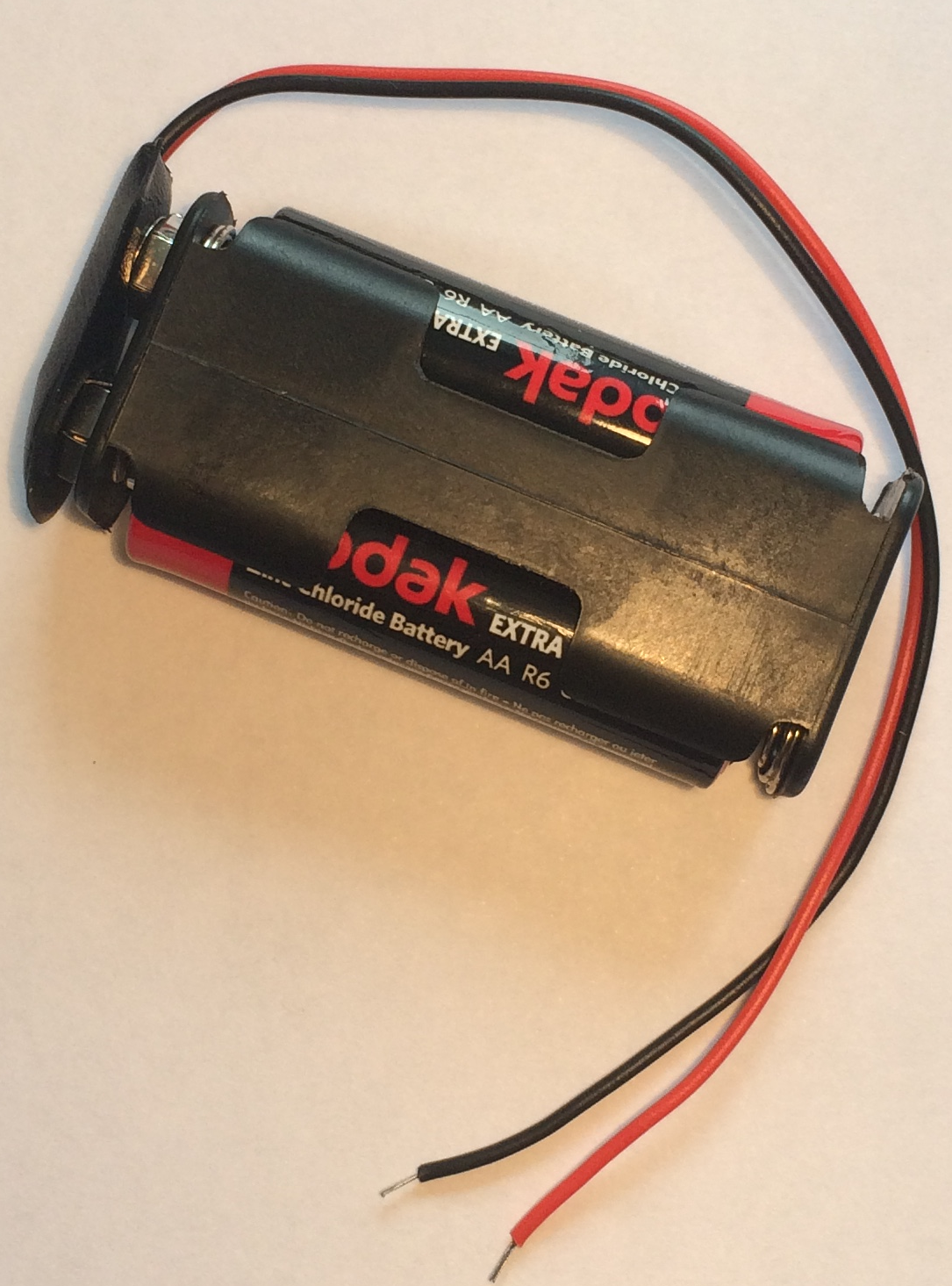 Used to power components using the power of the sun. You MUST read the ‘How to …’ sheet before using.Each6 Faradays2AA cells in battery holder with battery snapUsed to provide power for your circuitEach4 Faradays4 AA cells in battery holder with jumper leads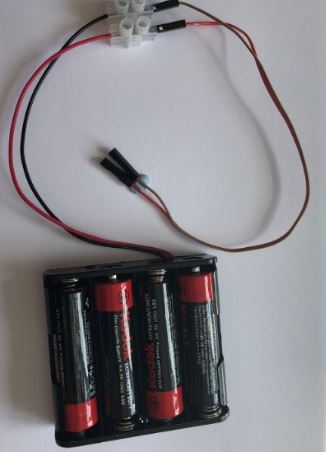 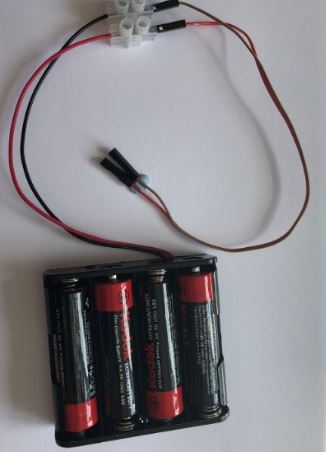 ONLY to be used with servo motor control unit. Each6 FaradaysConstruction materialsConstruction materialsConstruction materialsConstruction materialsConstruction materialsItemDescriptionUnitUnitCostCorrexUsed to create structuresPiecePiece6 FaradaysPlastic syringes with tubeUsed to develop pneumatic systemPair of syringes with plastic tube6 Faradays6 FaradaysSmall cogUsed in gear systems with motorsEach2 Faradays2 FaradaysMedium cogUsed in gear systems with motorsEach2 Faradays2 FaradaysLarge cogUsed in gear systems with motorsEach4 Faradays4 FaradaysDowelPiece of solid cylindrical wooden rod used to create structures Each4 Faradays4 FaradaysPulley wheel 54cmUsed to connect to pulley attachments on motorEach6 Faradays6 FaradaysWooden wheel 54cmUsed with motors to drive somethingEach4 Faradays4 FaradaysPlastic reelUsed in constructionEach4 Faradays4 FaradaysPolyfoamA5 sheet – assorted coloursEach4 Faradays4 FaradaysColoured cardA4 sheet of card – assorted coloursEach4 Faradays4 FaradaysAluminium foilA conductive material which can be used to make pressure pads or switches (MUST NOT be used in place of connecting wires)10cm strip6 Faradays6 FaradaysMasking tapeCan be used to secure light parts in your design. NOTE: excessive use of tape will result in an additional chargeRoll6 Faradays6 FaradaysSpongeCan be used to make pressure switches or enhance your design.Each6 Faradays6 FaradaysPaperclipUsed to create switches or in constructionEach1 Faraday1 FaradayPaper fastenerUsed to create switches or in constructionEach1 Faraday1 FaradayElastic bandsUsed to hold or create working parts, including driving pulley wheelsEach1 Faraday1 FaradayCable tiesCan be used to hold your structures in placeEach 2 FaradaysStringCan be used as part of your product design30cm piece4 FaradaysBaking parchmentCan be used as part of your product design10cm strip6 FaradaysWooden lolly sticksCan be used as part of your product designEach4 FaradaysHire Centre Trade CardUse this to hire various items from the hire section of the shop – see below for detailsOne per team6 FaradaysStaplerUsed to staple soft materials only Hole punchUsed to make small holes in soft materialsRulerUsed to measure any part of your product or additional itemsScissorsUsed for soft materials only ScrewdriverUsed to connect insulated wire in terminal blocks or to bulb holders.Wire strippersUsed to cut or strip insulated wire.